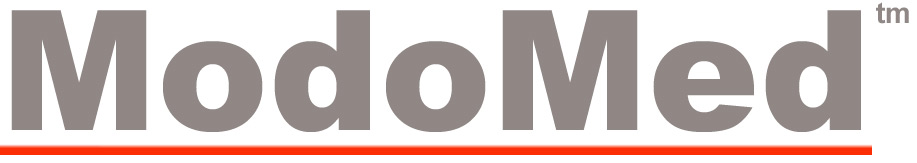 Professional Cubicle Curtains1-800-258-8817 • custsvc@ModoMed.comwww.ModoMed.comCUBICLE CURTAIN CARE AND SPECIFICATIONSFABRIC: ShorelineFEATURES:Fabric is woven with 57% Recycled FR Polyester, 40% FR Polyester, 3% X-Static Silver Antimicrobial Fiber.Antimicrobial treatment prevents cross contamination and microorganisms from growing on fabric.This fabric can contribute to LEED Certification and contains recycled silver.This product has been proven effective after 200 commercial launderings.Permanently flame retardant passing the NFPA 701 vertical flammability test.SPECIFICATIONS:Fabric Content: 57% Recycled FR Polyester, 40% FR Polyester, 3% X-Static Silver Antimicrobial FiberFinish: Anti-Microbial Fire-RetardantHorizontal Repeat: 72”Vertical Repeat: 54”Lightfastness 60 hrs: 4.5(VOC) Volatile Organic Emission Test: Tested for Formaldehyde Emissions and Total Volatile Organic Compounds. Results: Non-detectableCARE INSTRUCTIONS:THIS FABRIC CAN BE WASHED OR DRY CLEANEDWASH CYCLE:Machine wash in water temperature not exceeding 160oF. Using SYNTHETIC detergent.DO NOT USE: bleach, Sodium Hypochlorite, Sodium Hyposulfite, Sodium Silicate, Hydrogen Peroxide, and Per(oxy)Acetic Acid (PAA), Sulfer, Ammonium Sulfide, Chlorine, Strong Acids or Strong Oxidizing Agents.DO NOT EXTRACT.AVOID FABRIC SOFTNERS OR OTHER CHEMICAL THAT CONTAINS SILICONE, WHICH AFFECTS FLAMMABILITY.DRYING CYCLE:Tumble dry 3-5 minutes on SYNTHETIC cycle (110oF.) until damp dry, and remove immediately.FINISHING:No finishing if fabric is re-hung at termination of drying cycle.DO NOT MANGLE.